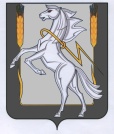 Совет депутатов Мирненского сельского поселенияСосновского муниципального района Челябинской областитретьего созыва Р Е Ш Е Н И Е от 04 октября 2016года   №18О внесении изменений в решениеСовета депутатов Мирненского сельского поселения от 21.12.2015г. № 34«О бюджете Мирненского сельского поселения на 2016 год»      В соответствии с Бюджетным кодексом Российской Федерации, Федеральным законом «Об общих принципах организации местного самоуправления в Российской Федерации», Уставом Мирненского сельского поселения, Положением о бюджетном процессе в Мирненском сельском поселении Совет  депутатов Мирненского сельского поселения третьего созыва РЕШАЕТ:    1. Внести в решение Совета депутатов Мирненского сельского поселения от 21.12.2015г. № 34 «О бюджете Мирненского сельского поселения на 2016 год» следующие изменения:    1) Приложение 2 «Перечень главных администраторов доходов бюджета Мирненского сельского поселения» принять в новой редакции (приложение 1 к настоящему Решению)     2. Настоящее  решение вступает в силу со дня его принятия.     3. Направить настоящее решение главе Мирненского сельского поселения для подписания.Председатель Совета депутатовМирненского сельского поселения                                                           Н.А. ГузьГлава Мирненскогосельского поселения                                                                                   В.Г.Григорьев Приложение№1  к Решению Совета депутатов Мирненскогосельского поселения «О внесении изменений в решение «О бюджете Мирненского сельского поселения на 2016  год»                                                                                                        от  04 октября 2016 года № 18                                         Перечень главных администраторов доходов бюджета Мирненского сельского поселения Примечание:«1  Администрирование данных поступлений осуществляется с применением кодов подвидов доходов, предусмотренных приказом Министерства финансов Российской Федерации от 1 июля 2013 года №65н «Об утверждении Указаний о порядке применения бюджетной классификации Российской Федерации».«2  В части доходов, зачисляемых в бюджет сельского поселения».Код бюджетной классификацииРоссийской ФедерацииКод бюджетной классификацииРоссийской ФедерацииНаименование главного администратора доходов местного бюджета, кода бюджетной классификации Российской ФедерацииНаименование главного администратора доходов местного бюджета, кода бюджетной классификации Российской Федерацииглавногоадминистраторадоходовдоходов местного бюджетаНаименование главного администратора доходов местного бюджета, кода бюджетной классификации Российской ФедерацииНаименование главного администратора доходов местного бюджета, кода бюджетной классификации Российской Федерации1233007Контрольно-счетная палата Челябинской областиКонтрольно-счетная палата Челябинской областиКонтрольно-счетная палата Челябинской области0071 16 18050 10 0000 140Денежные взыскания (штрафы) за нарушение бюджетного законодательства (в части бюджетов сельских поселений)Денежные взыскания (штрафы) за нарушение бюджетного законодательства (в части бюджетов сельских поселений)034Главное контрольное управление Челябинской областиГлавное контрольное управление Челябинской областиГлавное контрольное управление Челябинской области0341 16 18050 10 0000 140Денежные взыскания (штрафы) за нарушение бюджетного законодательства  (в части бюджетов сельских поселений)Денежные взыскания (штрафы) за нарушение бюджетного законодательства  (в части бюджетов сельских поселений)0341 16 33050 10 0000 140Денежные взыскания (штрафы) за нарушение законодательства Российской Федерации о контрактной системе в сфере закупок товаров, работ, услуг для обеспечения государственных и муниципальных нужд для нужд сельских поселенийДенежные взыскания (штрафы) за нарушение законодательства Российской Федерации о контрактной системе в сфере закупок товаров, работ, услуг для обеспечения государственных и муниципальных нужд для нужд сельских поселений182Управление Федеральной налоговой службы по Челябинской областиУправление Федеральной налоговой службы по Челябинской областиУправление Федеральной налоговой службы по Челябинской области1821 01 02000 01 0000 1101 01 02000 01 0000 110Налог на доходы физических лиц 1,21821 06 01000 00 0000 1101 06 01000 00 0000 110Налог на имущество физических лиц 1,21821 06 06000 00 0000 1101 06 06000 00 0000 110Земельный налог 1,2907Администрация Мирненского сельского поселенияАдминистрация Мирненского сельского поселенияАдминистрация Мирненского сельского поселения9071 11 05075 10 0000 120Доходы от сдачи в аренду имущества, составляющего казну сельских поселений (за исключением земельных участков)Доходы от сдачи в аренду имущества, составляющего казну сельских поселений (за исключением земельных участков)9071 13 02995 10 0000 130Прочие доходы от компенсации затрат бюджетов сельских поселенийПрочие доходы от компенсации затрат бюджетов сельских поселений9071 14 02053 10 0000 410 Доходы от реализации иного имущества, находящегося в собственности сельских поселений (за исключением имущества муниципальных бюджетных и автономных учреждений, а также имущества муниципальных унитарных предприятий, в том числе казенных), в части реализации основных средств по указанному имуществуДоходы от реализации иного имущества, находящегося в собственности сельских поселений (за исключением имущества муниципальных бюджетных и автономных учреждений, а также имущества муниципальных унитарных предприятий, в том числе казенных), в части реализации основных средств по указанному имуществу9071 14 06025 10 0000 430Доходы от продажи земельных участков, находящихся в собственности сельских поселений (за исключением земельных участков муниципальных бюджетных и автономных учреждений)  Доходы от продажи земельных участков, находящихся в собственности сельских поселений (за исключением земельных участков муниципальных бюджетных и автономных учреждений)  9071 16 90050 10 0000 140 Прочие поступления от денежных взысканий (штрафов) и иных сумм в возмещение ущерба, зачисляемые в бюджеты сельских поселенийПрочие поступления от денежных взысканий (штрафов) и иных сумм в возмещение ущерба, зачисляемые в бюджеты сельских поселений9071 17 01050 10 0000 180 Невыясненные поступления, зачисляемые в бюджеты сельских поселенийНевыясненные поступления, зачисляемые в бюджеты сельских поселений9071 17 05050 10 0000 180Прочие неналоговые доходы бюджетов сельских поселенийПрочие неналоговые доходы бюджетов сельских поселений9072 02 01001 10 0000 151Дотации бюджетам поселений на выравнивание бюджетной обеспеченностиДотации бюджетам поселений на выравнивание бюджетной обеспеченности9072 02 01003 10 0000 151Дотации бюджетам поселений на поддержку мер по обеспечению сбалансированности бюджетовДотации бюджетам поселений на поддержку мер по обеспечению сбалансированности бюджетов9072 02 01999 10 0000 151Прочие дотации бюджетам поселенийПрочие дотации бюджетам поселений9072 02 02077 10 0000 151Субсидии бюджетам поселений на бюджетные инвестиции на объекты капитального строительства собственности муниципальных образованийСубсидии бюджетам поселений на бюджетные инвестиции на объекты капитального строительства собственности муниципальных образований9072 02 02999 10 0000 151 Прочие субсидии бюджетам поселенийПрочие субсидии бюджетам поселений9072 02 03015 10 0000 151Субвенции бюджетам поселений на осуществление первичного воинского учета на территориях, где отсутствуют военные комиссариатыСубвенции бюджетам поселений на осуществление первичного воинского учета на территориях, где отсутствуют военные комиссариаты9072 02 04014 10 0000 151Межбюджетные трансферты, передаваемые бюджетам сельских поселений из бюджетов муниципальных районов на осуществление части полномочий по решению вопросов местного значения в соответствии с заключенными соглашениями Межбюджетные трансферты, передаваемые бюджетам сельских поселений из бюджетов муниципальных районов на осуществление части полномочий по решению вопросов местного значения в соответствии с заключенными соглашениями 9072 02 04056 10 0000 151Межбюджетные трансферты, передаваемые бюджетам сельских поселений на финансовое обеспечение дорожной деятельности в отношении автомобильных дорог общего пользования местного значенияМежбюджетные трансферты, передаваемые бюджетам сельских поселений на финансовое обеспечение дорожной деятельности в отношении автомобильных дорог общего пользования местного значения9072 07 05020 10 0000 180Поступления от денежных пожертвований, предоставляемых физическими лицами получателям средств бюджетов поселенийПоступления от денежных пожертвований, предоставляемых физическими лицами получателям средств бюджетов поселений9072 07 05030 10 0000 180Прочие безвозмездные поступления в бюджеты поселенийПрочие безвозмездные поступления в бюджеты поселений9072 08 05000 10 0000 180Перечисления из бюджетов поселений (в бюджеты поселений) для осуществления возврата (зачета) излишне уплаченных или излишне взысканных сумм налогов, сборов и иных платежей, а также сумм процентов за несвоевременное осуществление такого возврата и процентов, начисленных на излишне взысканные суммыПеречисления из бюджетов поселений (в бюджеты поселений) для осуществления возврата (зачета) излишне уплаченных или излишне взысканных сумм налогов, сборов и иных платежей, а также сумм процентов за несвоевременное осуществление такого возврата и процентов, начисленных на излишне взысканные суммы9072 18 05010 10 0000 151Доходы бюджетов поселений от возврата остатков субсидий, субвенций и иных межбюджетных трансфертов, имеющих целевое назначение прошлых лет их бюджетов муниципальных районовДоходы бюджетов поселений от возврата остатков субсидий, субвенций и иных межбюджетных трансфертов, имеющих целевое назначение прошлых лет их бюджетов муниципальных районов9072 19 05000 10 0000 151Возврат остатков субсидий, субвенций и иных межбюджетных трансфертов, имеющих целевое назначение, прошлых лет из бюджетов поселенийВозврат остатков субсидий, субвенций и иных межбюджетных трансфертов, имеющих целевое назначение, прошлых лет из бюджетов поселений